Istituto Comprensivo “Ugo Foscolo” di VescovatoVerifica Quadrimestrale di Storia Scuola Primaria di __________________________________classe 1 _______________Nome ______________________Cognome ______________________data____________RIORDINA LA STORIA METTENDO I NUMERI NELLE CASELLE 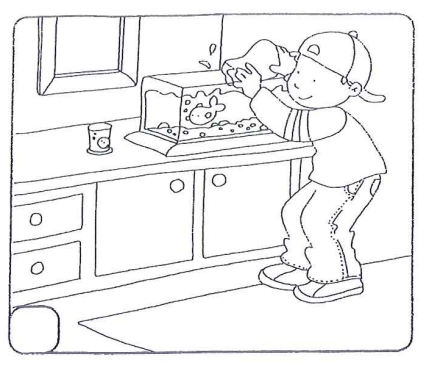 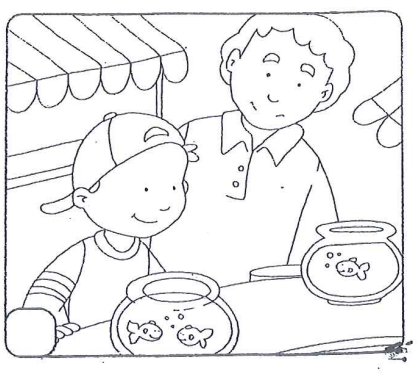 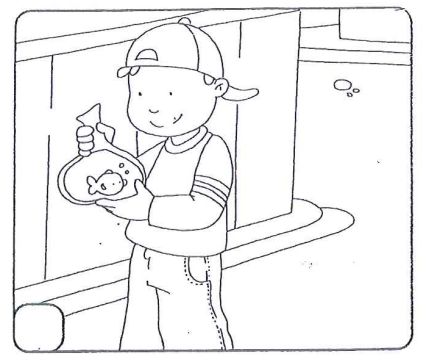 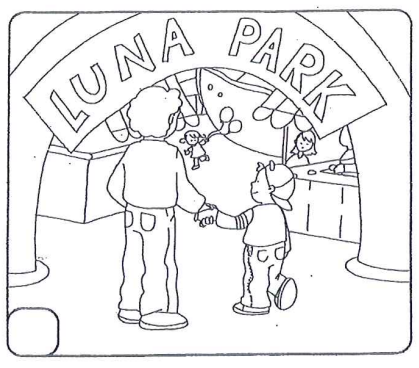 Istituto Comprensivo “Ugo Foscolo” di VescovatoVerifica Quadrimestrale di Storia Scuola Primaria di __________________________________classe 1 _______________Nome ______________________Cognome ______________________data____________ORDINA IN SUCCESSIONE TEMPORALE LE SEQUENZE SCRIVENDO AL POSTO GIUSTO NUMERI E PAROLEPRIMA     POI    DOPO   INFINE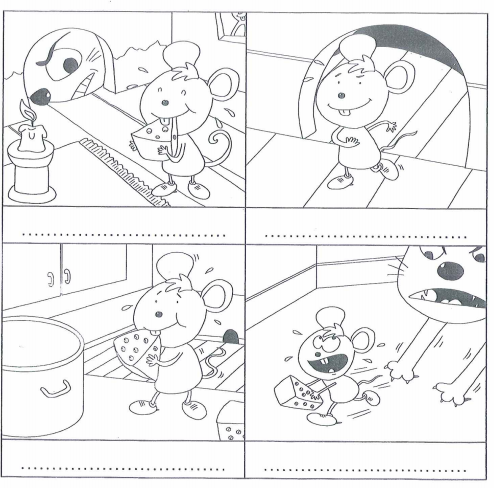 SCRIVI LE PAROLE GIORNO O NOTTE SOTTO IL DISEGNO 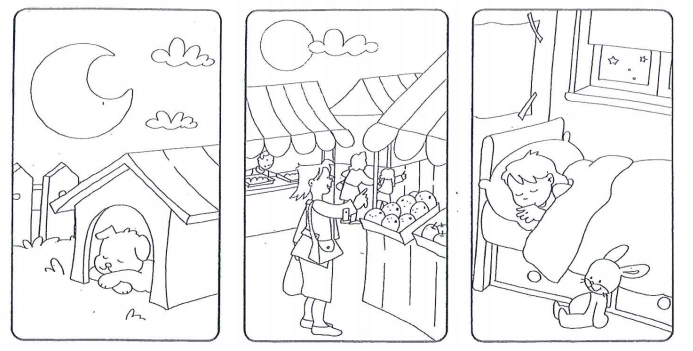 FAI UNA CROCETTA SE E’ VERO 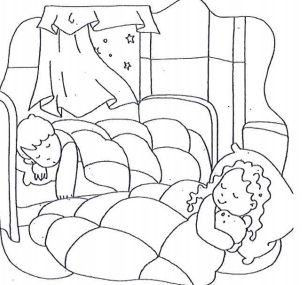 DI NOTTE I BAMBINI DORMONO DI NOTTE SI VEDONO LE STELLEDI GIORNO LA LUNA BRILLA DI NOTTE SI PRANZA DI NOTTE IL SOLE SPLENDEDI GIORNO LUCA VA A SCUOLA Istituto Comprensivo “Ugo Foscolo” di VescovatoVerifica Quadrimestrale di SCIENZE Scuola Primaria di __________________________________classe 1 _______________Nome ______________________Cognome ______________________data____________COLORA IL CERCHIETTO DI VERDE PER GLI ESSERI VIVENTI, DI ROSSO PER GLI ESSERI NON VIVENTI 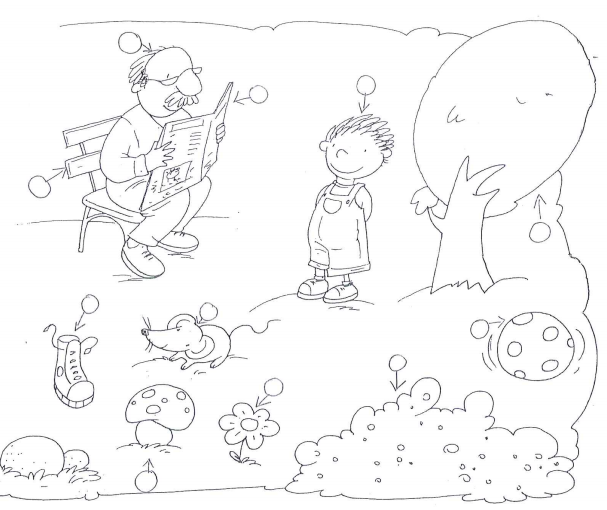 Istituto Comprensivo “Ugo Foscolo” di VescovatoVerifica Quadrimestrale di GEOGRAFIA Scuola Primaria di __________________________________classe 1 _______________Nome ______________________Cognome ______________________data____________COLORA SECONDO LE INDICAZIONI 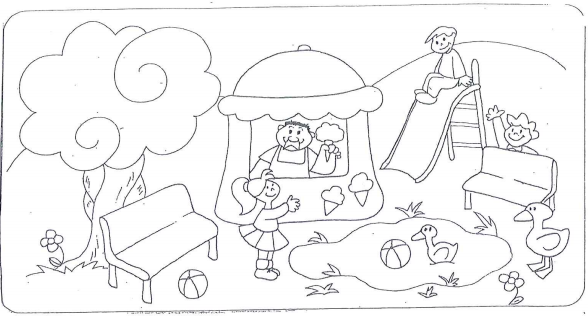 LA PALLA DENTRO LO STAGNO IL BAMBINO SOPRA LO SCIVOLO LA BAMBINA DAVANTI AL CHIOSCO IL BAMBINO DIETRO LA PANCHINA L’OCA FUORI DALLO STAGNO LA PANCHINA SOTTO L’ALBERO IL FIORE VICINO ALL’ALBERO Istituto Comprensivo “Ugo Foscolo” di VescovatoVerifica Quadrimestrale di SCIENZE Scuola Primaria di __________________________________classe 1 _______________Nome ______________________Cognome ______________________data____________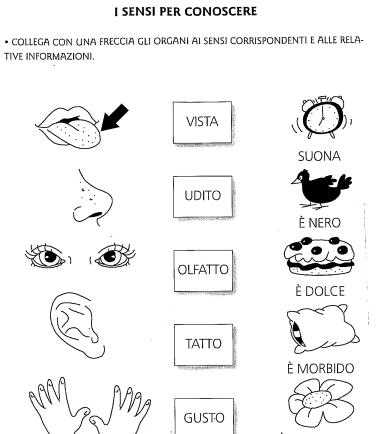 